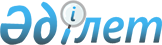 Об утверждении проверочного листа за соблюдением законодательства Республики Казахстан о языках в части размещения реквизитов и визуальной информации
					
			Утративший силу
			
			
		
					Совместный приказ Министра культуры и спорта Республики Казахстан от 20 июня 2016 года № 173 и Министра национальной экономики Республики Казахстан от 1 июля 2016 года № 308. Зарегистрирован в Министерстве юстиции Республики Казахстан 29 июля 2016 года № 14040. Утратил силу совместным приказом Министра культуры и спорта Республики Казахстан от 31 октября 2018 года № 312 и Министра национальной экономики Республики Казахстан от 31 октября 2018 года № 50 (вводится в действие по истечении десяти календарных дней после дня его первого официального опубликования)
      Сноска. Утратил силу совместным приказом Министра культуры и спорта РК от 31.10.2018 № 312 и Министра национальной экономики РК от 31.10.2018 № 50 (вводится в действие по истечении десяти календарных дней после дня его первого официального опубликования).
      В соответствии с пунктом 1 статьи 143 Предпринимательского кодекса Республики Казахстан от 29 октября 2015 года, ПРИКАЗЫВАЕМ:
      1. Утвердить проверочный лист за соблюдением законодательства Республики Казахстан о языках в части размещения реквизитов и визуальной информации согласно приложению к настоящему совместному приказу.
      2. Признать утратившим силу совместный приказ исполняющего обязанности Министра культуры и спорта Республики Казахстан от 25 июня 2015 года № 221 и исполняющего обязанности Министра национальной экономики Республики Казахстан от 30 июня 2015 года № 476 "Об утверждении формы проверочного листа за соблюдением законодательства Республики Казахстан о языках в части размещения реквизитов и визуальной информации" (зарегистрированный в Реестре государственной регистрации нормативных правовых актов за № 11770, опубликованный в информационно-правовой системе "Әділет" от 5 августа 2015 года).
      3. Комитету по развитию языков и общественно-политической работы Министерства культуры и спорта Республики Казахстан обеспечить:
      1) государственную регистрацию настоящего совместного приказа;
      2) в течение десяти календарных дней со дня государственной регистрации настоящего совместного приказа направление в Республиканское государственное предприятие на праве хозяйственного ведения "Республиканский центр правовой информации Министерства юстиции Республики Казахстан" копий настоящего совместного приказа в графическом формате в полном соответствии с его подлинником для официального опубликования в информационно-правовой системе "Әділет" и в бумажном и электронном виде, заверенные электронной цифровой подписью лица, уполномоченного подписывать настоящий совместный приказ, для официального опубликования, включения в Эталонный контрольный банк нормативных правовых актов Республики Казахстан, Государственный реестр нормативных правовых актов Республики Казахстан;
      3) размещение настоящего совместного приказа на официальном интернет-ресурсе Министерства культуры и спорта Республики Казахстан;
      4) представление в Департамент юридической службы Министерства культуры и спорта Республики Казахстан сведений об исполнении мероприятий, предусмотренных настоящим пунктом, в течение десяти рабочих дней со дня исполнения мероприятий.
      4. Контроль за исполнением настоящего совместного приказа возложить на курирующего вице-министра культуры и спорта Республики Казахстан.
      5. Настоящий совместный приказ вводится в действие по истечении десяти календарных дней после дня его первого официального опубликования.
      "СОГЛАСОВАН"   
      Председатель Комитета по правовой   
      статистике и специальным учетам   
      Генеральной прокуратуры   
      Республики Казахстан   
      _____________________ С. Айтпаева   
      29 июня  2016 года  Проверочный лист
за соблюдением законодательства Республики Казахстан
о языках в части размещения реквизитов и визуальной информации
      (в соответствии с подпунктом 108) статьи 138
                    Предпринимательского кодекса Республики Казахстан)
      в отношении _________________________________________________________
      (наименование однородной группы проверяемых субъектов (объектов)
      Государственный орган, назначивший проверку _________________________
      _____________________________________________________________________
      Акт о назначении проверки ___________________________________________
      (№, дата)
      Наименование проверяемого субъекта (объекта) ________________________
      _____________________________________________________________________
      (ИИН), БИН проверяемого субъекта (объекта) __________________________
      _____________________________________________________________________
      _____________________________________________________________________
      Адрес места нахождения ______________________________________________
      Должностное (ые) лицо (а) ___________ __________
      (должность) (подпись)
      ____________________________________________
                                (фамилия, имя, отчество (при его наличии)
      Руководитель проверяемого субъекта ________________________ _________
                                          (фамилия, имя, отчество  (подпись)
                                          (при его наличии), должность)
					© 2012. РГП на ПХВ «Институт законодательства и правовой информации Республики Казахстан» Министерства юстиции Республики Казахстан
				
Министр культуры
и спорта
Республики Казахстан
___________ А. Мухамедиулы
Министр
национальной экономики
Республики Казахстан
_______________ К. БишимбаевПриложение
к совместному приказу
Министра культуры и спорта
Республики Казахстан
от 20 июня 2016 года № 173
и Министра национальной экономики
Республики Казахстан
от 1 июля 2016 года № 308
№
Перечень требований
Требуется
Не требуется
Соответствует требованиям
Не соответствует требованиям
1
2
3
4
5
6
1
составление текстов печатей, штампов организаций независимо от форм собственности на государственном и русском языках
2
составление текстов бланков, вывесок, объявлений, рекламы, прейскурантов, ценников и другой визуальной информации на государственном и русском языках (при необходимости и на других языках)
3
тексты визуальной информации располагаются слева или сверху - на государственном, справа или снизу - на русском языках, пишутся одинаковыми по размеру буквами (по мере необходимости могут быть приведены дополнительно и на других языках)